КОНСУЛЬТАЦИЯ ДЛЯ РОДИТЕЛЕЙ ПО НРАВСТВЕННОМУ ВОСПИТАНИЮ«Посеешь  привычку – пожнёшь  характер»В   формировании  личности  значение  привычек  трудно  переоценить. Недаром  народная  мудрость  утверждает: «Посеешь  привычку – пожнёшь  характер»От  того, какими  привычками  обладает  человек, он  выглядит  либо  привлекательным, воспитанным, либо  отталкивающим, вызывающим  осуждение. 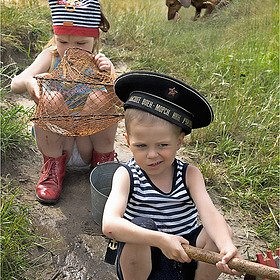 Что  такое  привычка? Привычка – это  действия, совершаемые  как бы  машинально, постоянно  и  при  определённых  условиях: утром, встав  с  постели, мы  одеваемся, умываемся, чистим  зубы; вернувшись  с  улицы, вытираем  ноги, прежде   чем  войти  в  комнату, снимаем  верхнюю  одежду …Так  мы  поступаем  в  силу  того, что  подобные действия  стали  для  нас  естественными. Мы  не  затрачиваем  умственных  усилий  и  напряжения  воли: действия  совершаются  как  бы  автоматически. Это  привычки-помощники, которые  заставляют  поступать  так, как  надо, и  одновременно  освобождают  наши  мысли  для  более  значительной  умственной  деятельности. Они  возникли  благодаря  многочисленным  повторениям. Не  будь  этих  привычек-помощников, как  трудно  пришлось  бы  нам! То  и  дело  «подсматривай»  за  собой: не  забудь то, не  забудь  это, как  бы  не  войти  в  комнату  в  грязной  обуви, снять  верхнюю  одежду. Человек  приобретает  не  только  полезные  привычки, но  и  отрицательные: зевает  или  чихает  и  забывает  прикрыть  при  этом  рот, разговаривает  громко, чрезмерно  жестикулируя; хрустит  пальцами, разговаривает  с  набитым  пищей  ртом…Эти  привычки  складываются  в  детстве  и  закрепляются  всей  последующей  жизнью. Если  человек  лишён  самокритичности, считает, что  поскольку  «привычка – вторая  натура», что  с  ней  бороться  бесполезно, то  этот  тягостный  багаж  он  несёт  через  всю  жизнь.С  чего  начинается  воспитание  привычек, помогающих  маленькому  ребёнку  вести  себя  правильно? Очевидно, с  самого  доступного, конкретного  и  видимого – с  внешних  форм  поведения (которые  ребёнок  усваивает  прежде  всего  по  подражанию). Если  объекты  для  подражания  положительные, то  ребёнок  накапливает  багаж  привычек-помощников, которые  организуют  его  поведение. Усвоенные  внешние  формы  поведения, хотя  ещё  и  не  осмыслены  им  глубоко, всё  же  дисциплинируют  его, подтягивают, обязывают  к  сдержанности.Случается, ребёнок  невольно  проявляет  себя  как  не  надо. Если  его  не  поправляют, не  учат  как  надо, то  эти  отрицательные  способы  поведения  укореняются. Привычка  к внешней  бескультурности   постепенно  огрубляет  ребёнка, обедняет  его  внутренний  мир. Например, отсутствие  у  ребёнка  привычки  правильно  реагировать  на  родительское  «нельзя»  является  источником  многих  негативных  проявлений: упрямства, капризов, эмоциональных  срывов. В   основе  любой  привычки  лежит  целый  ряд  навыков, которые  обеспечивают  правильность  действий, их  быстроту, качество. Но  малыш  ещё  не  обладает  необходимыми  навыками, у  него  достаточно  развита  координация  движений, и  его  действия  выглядят  неумелыми, беспомощными. Посмотрите, как  неуклюже  он  держит  ложку, с  каким  трудом  расстёгивает  пуговицу, снимает  шапку  и  т.д. Для  того  чтобы  всё  это  делать  правильно, ему  необходимы  соответствующие  навыки, связанные  с  тем  или  иным  действием. По  мере  многократного  повторения  одних  и  тех  же  действий  постепенно  возникнет  соответствующий  навык. Навык  же  снимать  с  себя  платье, колготы  и  т.п.  перейдёт  затем  в  привычку  раздеваться  самостоятельно  при  условии, что  малыш  систематически  упражняется  в  этих  действиях. Родители   должны   следить  за  тем, чтобы  у  ребёнка  формировались  положительные  привычки, которые  имеют  огромное  значение  в  его  развитии. Дети, которые  живут  по  режиму, обычно  хорошо спят, с аппетитом  едят, уравновешены, спокойны  и  умеренно  активны. При  целенаправленном   воспитании  у  них  довольно  легко  складывается  целый  ряд  важных  привычек, которые  помогают  им  нормально  расти  и  развиваться(привычка  к  чистоте, умение  замечать  неопрятности  в  одежде). Взрослый  высказывает  свое  требование  в  виде  несложных   и  понятных  правил: «Следи  за  своей  одеждой, не  пачкай  её»; «Снимая  с  себя  платье, не  забудь  его  аккуратно  сложить, иначе оно  несомненно  сомнётся и  будет  как  старое».Изо  дня  в  день  выполняя  эти  правила, ребёнок  приобретает  необходимые  навыки, которые  в  дальнейшем  перерастут  в  привычку, в  потребность  быть  аккуратным  во  всём – в  содержании  одежды, игрушек, книг, своих  вещей. Потребность  быть  опрятным  побуждает  ребёнка  аккуратнее  есть, не  пачкаться, пользоваться  носовым  платком, салфеткой. Так, одна  укоренившаяся  привычка  прокладывает  дорогу  для  становления  других. Это  относится  к  возникновению  и  положительных, и  отрицательных  привычек. Об  этом  важно  помнить, так  как  одна  плохая  привычка  может  потянуть  за  собой  цепочку  дурных.Иногда  родители  считают, что  дети  наследуют  привычки  от  близких, и  в  подтверждение  говорят: «Разбросана, неорганизованна – вся  в  мать»;
«Упрям, как  отец, ни  за что  не  переубедишь». Кстати, слова  «упрям, как  отец»  ребёнок  не  воспринимает  как  порицание, скорее  это  своеобразное  поощрение (какой  малыш  не  хочет  походить  на своих  родителей!), в  результате  закрепляются  отрицательные  привычки.Эти  взгляды  ошибочны. Ребёнок  не  наследует  привычки  от  близких, а  приобретает  их  благодаря  постоянному  общению, путём  подражания, а  главное  воспитания. Случается, что  ребёнка  чуть  не  до  двух-трёх  лет  кормят  из  ложки, умывают, одевают, постоянно  идут на  уступки. Подобный  образ  жизни  существенно  влияет  на  поведение  ребёнка: он  растёт  неорганизованным, несобранным, а  его  поступки  часто  зависят  от  его  желания  и  настроения. Подрастая, он  начинает  диктовать  родителям  свои  условия: «Хочу – не  хочу»; «Буду – не  буду»; «Это  не  нравится». Так, родители  незаметно  для  себя  допускают  накапливание  ребёнком  аморальных  привычек  поведения.Самое  эффективное  средство  против  дурных  привычек – их  предупреждение. Но  если  возникла  нежелательная  привычка, то  можно помочь  ребёнку  освободиться  от  неё. Это  никогда  не  поздно  даже  взрослым  людям, а  маленькому  ребёнку  сделать  это  значительно  легче, так  как  он  обладает  лёгкой  обучаемостью  и  податливостью  педагогическим  влияниям. Терпение  воспитателя, время  и  поддержка  родителей  помогают  постепенно  избавляться  от  дурной  привычки. Чтобы  выработать  у  ребёнка  прочные  положительные  привычки,
 требуется  постоянное  внимание  к  созданию  условий, при  которых  ребёнок  мог  бы  изо  дня  в  день  тренироваться  в правильных, полезных  действиях. Даже  такой  простой  навык, как  умывание, вырабатывается  правильно, если  малыш  может достать  до  крана, если  в  его  расположении  всегда  имеются  мыло, полотенце  и  если  взрослый, обучив  его  последовательности  действий, следит, чтобы  эта  последовательность  всегда  соблюдалась. Чтобы  чистота  рук  стала  потребностью, надо  ещё  приучить  мыть  руки  после  любого  загрязнения.Если  ребёнок  с  малого  возраста  привыкает  убирать  за  собой  вещи, проявляет  вежливость  к  старшим, помогает  им и  т.п., то  эти  действия  и формы  поведения, повторяясь  изо  дня  в  день, превратятся  постепенно  в  привычные, естественные, вытекающие  из  внутренней  необходимости. Привычки  у  детей  могут  легко  утрачиваться. Достаточно  иногда  изменить  условия  или  ослабить  контроль  за  ребёнком, как  тут  же  меняется  его  поведение.  В дошкольный  период, когда  закладывается  фундамент  личностных  качеств, важно  формировать  нравственные  привычки, которые  выражаются  в  культуре  общения, организованности, дисциплинированности, трудолюбии. Это  также  и  привычки  гигиенические, помогающие  ребёнку  выглядеть  опрятно  и  подтянуто, содержать  в  порядке  свои  вещи. Для  того, чтобы  нравственные  привычки  стали  нормой, важно  создать  оптимальные  условия  для  упражнения  ребёнка  в  моральных  поступках.Нужные  привычки  успешно  формируются, если  выполняются  постоянно, в  любых  условиях